Уважаемые родители!

Мы готовы ответить на вопросы, связанные с развитием, образованием и воспитанием ваших детей, и оказать вам консультативную помощь на безвозмездной основе.

Услуги психолого-педагогической, методической и консультативной помощи по вопросам развития, обучения и воспитания ребёнка оказываются опытными и высококвалифицированными специалистами: педагогами-психологами, учителями-логопедами, учителями-дефектологами, социальными педагогами, методистами, учителями.

Специалисты будут работать с вами по вашему запросу и по интересующей вас тематике.

Вы сможете оценить качество оказанной услуги:
- заполнив анкету при встрече со специалистом;
- направив отзыв через сайт службы

Нам важно ваше мнение!

Мы надеемся на активное сотрудничество с вами!


Изготовлено за счёт гранта в рамках реализации мероприятия Государственная поддержка некоммерческих организаций в целях оказания психолого-педагогической, методической и консультативной помощи гражданам, имеющим детей федерального проекта «Современная школа» национального проекта «Образование»Контакты:Единый телефон краевой службы консультативной помощи родителям (законным представителям) по вопросам развития и образования детей8-800-700-24-04660043, г.Красноярск, ул.Гагарина, д.48аТелефон: +7(963)268-10-90http://мыпомогаемродителям.рф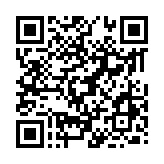 Центр психолого-педагогической, методической и консультативной помощи«Доброе начало»email: mdou-16@mail.ru 662150, г.Ачинск, м-он 6, стр.17Телефон: 8 962 066 15 098(39151)7-63-46http://Доброеначало.рф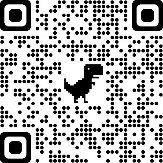 Служба консультативной помощи родителям (законным представителям) по вопросам развития и образования детей 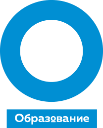         Национальный проект                                 «Образование»Федеральный проект «Современная школа»Гиперактивный ребёнок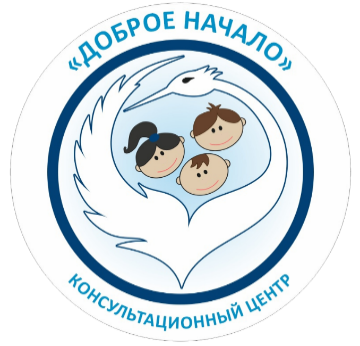 Центр психолого-педагогической, методической и консультативной помощи«Доброе начало»Гиперактивность – это состояние, при котором активность и возбудимость ребёнка превышает общепринятые нормы и становится не просто проявлением темперамента, а проблемой для самого ребёнка и окружающих.Не стоит путать данное состояние с обычным активным поведением у ребенка. Родителям очень важно проанализировать поведение ребенка в динамике,   и если у него присутствуют описанные ниже признаки, обратиться за помощью к специалисту. Важно отметить, что все перечисленные  симптомы можно расценивать, как признаки гиперактивности только в случае последовательного и постоянного их проявления без видимых на то причин. Если какие-либо признаки проявляются эпизодически и связаны с определенными внешними факторами (болезнь ребенка, стресс и т.д.), то говорить о синдроме гиперактивности не стоит.  Признаки проявления гиперактивности у детей:                                                                      Дефицит активного внимания                                                                                 -  Непоследователен, ребёнку  трудно долго удерживать внимание.                                                          - Проблемы с концентрацией, легко отвлекается, не может выполнять до конца ни игровые, ни учебные задания.                                                               - Не слушает, когда к нему обращаются.                              - С большим энтузиазмом берется за задание, но так и не заканчивает его.                                               - Испытывает трудности в организации.                                   -  Часто теряет вещи (например, игрушки, школьные принадлежности, карандаши, книги, и.т.д.).                                                   - Избегает скучных и требующих умственных усилий заданий.                                                                        – Часто, бывает забывчив в повседневных ситуациях.                                                        Двигательная расторможенность                                           - Постоянно ерзает.                                                - Проявляет признаки беспокойства (барабанит пальцами, двигается в кресле, бегает, забирается куда-либо).                                            - Находится в постоянном движении.                                                 - Спит намного меньше, чем другие дети, даже в младенчестве.                                                        - Очень говорлив.                                          Импульсивность                                                                  - Начинает отвечать, не дослушав вопроса.                   - Не способен дождаться своей очереди, часто вмешивается, прерывает разговор.                                            - Плохо сосредотачивает внимание.                                                    - Не может дождаться вознаграждения (если между действием и вознаграждением есть пауза)                                                                                     - Не может контролировать и регулировать свои действия. Поведение слабоуправляемое правилами.                                                                       - Не способен  сдерживать сильные эмоции, подвержен частым вспышкам гнева и истерикам.                                                                                          - При выполнении заданий ведет себя по-разному и показывает очень разные    результаты: на некоторых занятиях спокоен, на других – нет, на одних занятиях успешен, на других – нет.        Рекомендации родителям по воспитанию гиперактивных   детей:                                                                 1. В своих отношениях с ребенком придерживайтесь «позитивной модели». Избегайте жёсткости наказаний, всегда хвалите ребёнка, когда он этого заслуживает.                                                                       2. Избегайте повторений слов «нет» и «нельзя».                                                                                                    3. Давайте ребенку только одно задание на определенный отрезок времени, чтобы он мог его завершить.  Избегайте завышенных или, наоборот, заниженных требований к ребёнку.  Старайтесь ставить перед ним задачи, соответствующие его способностям.                                                                                                                                           4. Для подкрепления устных инструкций используйте зрительную стимуляцию.                                  5. Поощряйте ребенка за все виды деятельности, требующие сосредоточенности, усидчивости,  концентрации внимания .                                                                          6. Поддерживайте дома четкий распорядок дня и терпеливо требуйте его соблюдения, особенно режима сна.                                                                               7.Ограничивайте пребывание ребёнка в больших компаниях. Не провоцируйте ребёнка на шумные игры с участием других детей.                                                                        8.Давайте ребенку возможность расходовать избыточную энергию. Полезна ежедневная физическая активность на свежем воздухе: длительные прогулки, бег, спортивные занятия.                                                                                   9. Помогите найти  ребёнку какое-то увлечение, хобби. Помогите найти  ребёнку какое-то увлечение, хобби.    Однако  перегружать   ребёнка занятиями в разных  кружках, где есть значительные нагрузки на память  и внимание    не следует.10.  Создайте необходимые условия для работы. Постарайтесь выделить для ребенка комнату или ее часть для занятий, игр, уединения.                   В оформлении желательно избегать ярких цветов, отвлекающих  сложных композиций, ребенок сам не в состоянии сделать так, чтобы ничто постороннее его не отвлекало.                                                                          11. Оберегайте ребёнка от переутомления, поскольку оно приводит к снижению самоконтроля и нарастанию двигательной подвижности.  При подготовке буклета использовались материалы из различных источников в сети Интернет